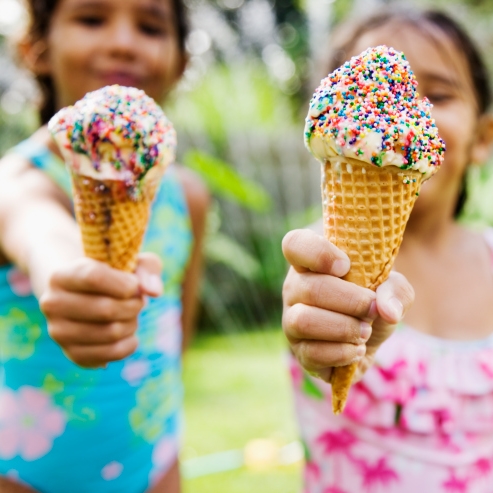 Don’t miss us when we are in your town!Traveling is what we do! We don’t want you to miss the opportunity to see our new and improved products! Check out our schedule and start planning!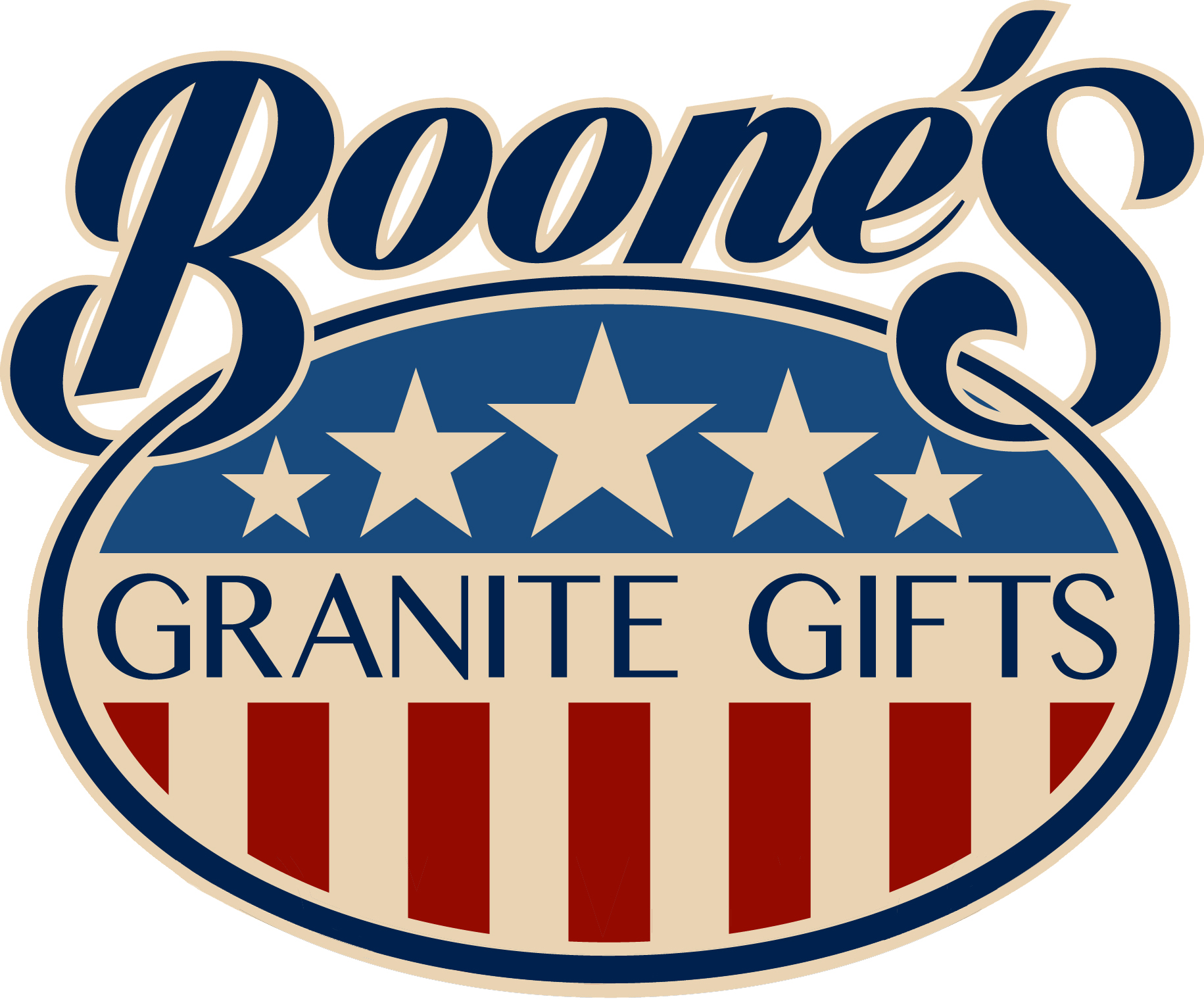 August:9/1-9/4 Royal Oak, MI9/15-9/17 Thornville, OH9/22-9/24 Clinton, MISeptember:10/7-10/8 Findlay, OH10/13-10/15 Charlevoix, MI10/14-10/15 Waynesville, OH10/19 Shelby TWPOctober:11/3-11/4 Grand Rapids, MI11/8-11/12 Indianapolis, IN11/15 Rochester, MI11/15-11/19 Indianapolis, IN11/25 Troy, MIBoone’s Granite gifts734-777-2796